Week 2 ChallengeEvery week we will set a challenge for pupils to have a go at.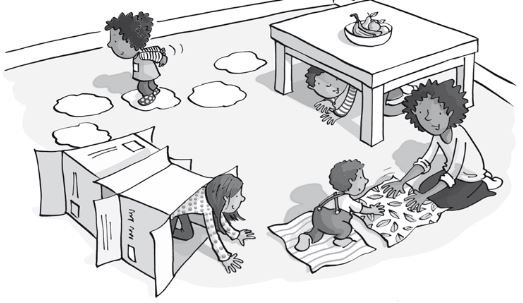 Extended Task ‘Wacky Races’Activity: A variety of races using different movement skills!Take part in 3 different racesKeep practicing and try to beat your best time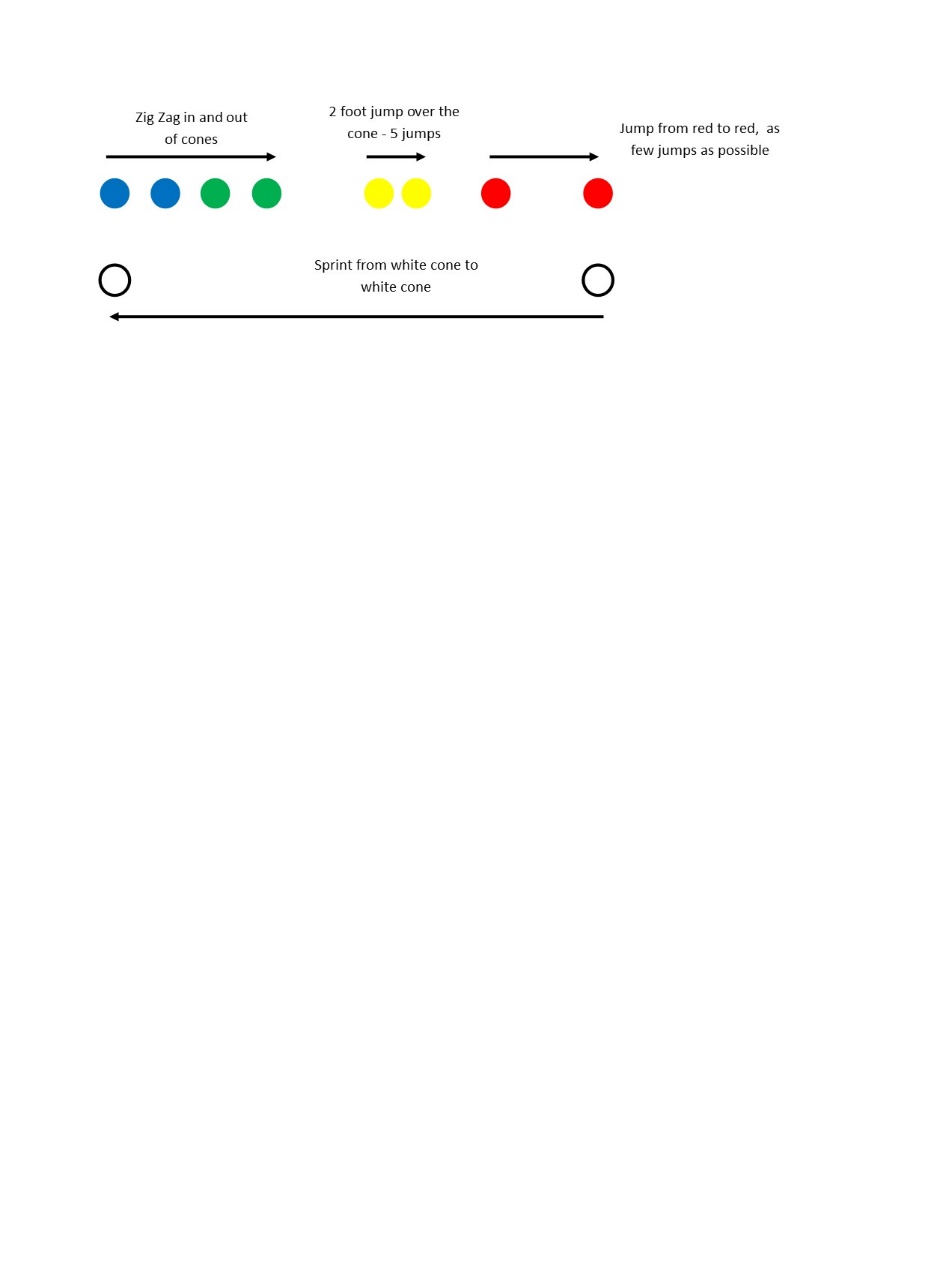 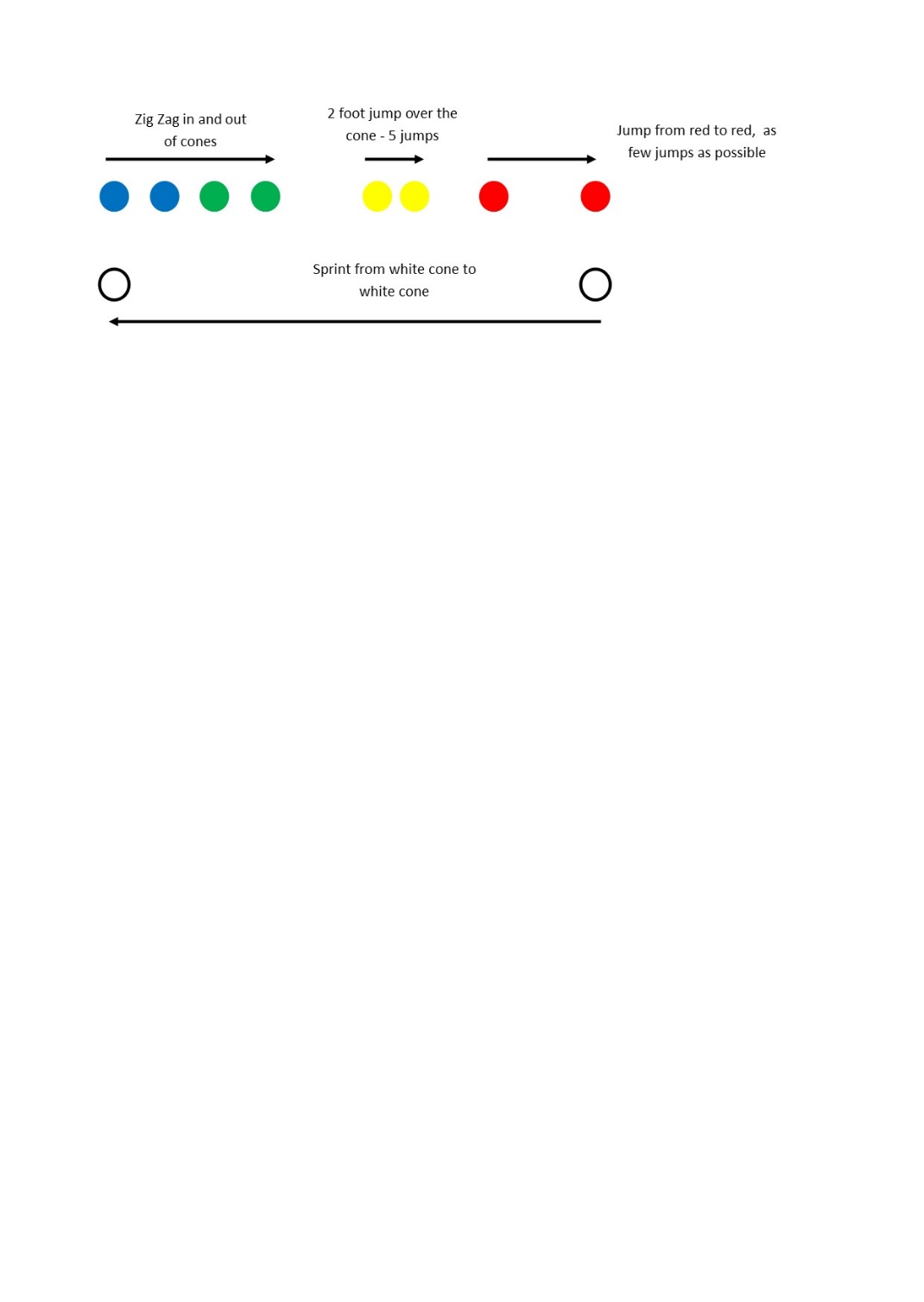 